Keep practising these: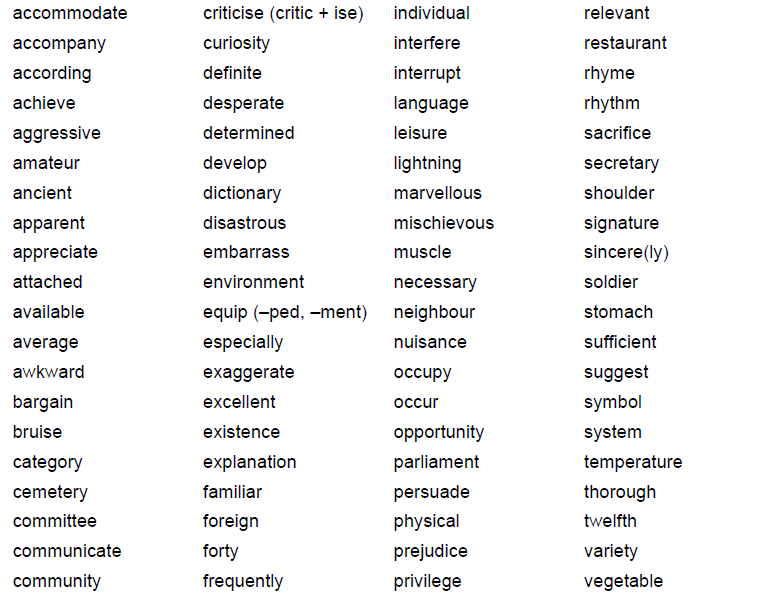 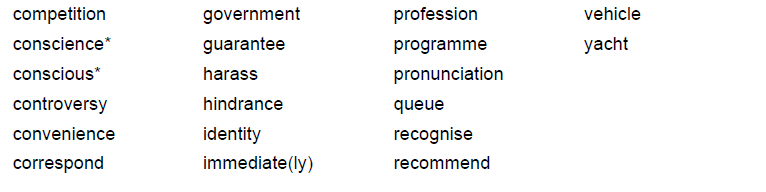 SATs Spellings29th April 202229th April 20226th May 20226th May 2022disappeardisagreedisapprovedisconnectdisqualifydisorderdiscontinuedisobeydiscomfortdishonestcapableabletablevegetablefablecablereliableprobableirreplaceablenoticeablefamiliesbabiescitiestriesworriescriespartiespuppieslorriesjelliesknowledgesmudgedbridgeporridgenudgedfridgedodgembadgerjudgedtrudgedreceiptseizeweirdheirneighbourproteindeceitdeceiveceilingreceiveinventionfoundationsgenerationsdestinationdirectioneducationcautioncollectionreactionstation